JĘZYK NIEMIECKI  1.12-3.12.2021POZNAJEMY PIOSENKĘ „GUTEN TAG ICH BIN DER NICOLAUS”Guten Tag ich bin der Nikolaus mit Text - YouTubeUtrwalanie :Wenn du fröhlich bist - Singen, Tanzen und Bewegen || Kinderlieder - YouTubeStampf und Klatsch (Animiertes Tanzvideo) - Lichterkinder | Kinderlieder | Bewegungslieder - YouTubeDas Jahreszeitenlied - Wissenslieder für Kleinkinder || Kinderlieder - YouTube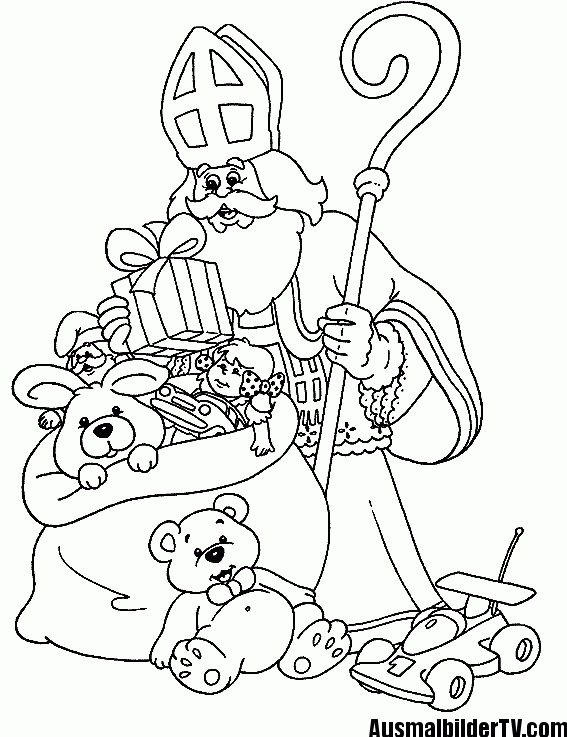 